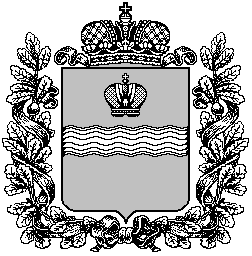 ТЕРРИТОРИАЛЬНАЯ ИЗБИРАТЕЛЬНАЯ КОМИССИЯ КИРОВСКОГО РАЙОНА КАЛУЖСКОЙ ОБЛАСТИРЕШЕНИЕ17 июля 2020 года                                                                          № 579/88О внесении изменений в решение территориальной избирательной комиссии Кировского района от 26.06.2020 года №504/83 «О графике работы территориальной избирательной комиссии Кировского района по приему документов»      Территориальная избирательная комиссия Кировского района РЕШИЛА:1. Внести следующее изменение в приложение к решению территориальной избирательной комиссии Кировского района от 26.06.2020 года №504/83 «О графике работы территориальной избирательной комиссии Кировского района по приему документов»:После слов: «продолжительность перерыва для отдыха и питания – с 13 часов 00 минут до 14 часов 00 минут.» дополнить словами: «18 июля с 10 часов 00 минут до 14 часов 00 минут.»      2.  Разместить настоящее решение в средствах массовой информации  и разместить на странице ТИК Кировского района на портале органов власти Калужской области в информационно-коммуникационной сети Интернет.           3.  Контроль за выполнением настоящего постановления возложить на секретаря территориальной избирательной комиссии Кировского района Титову И.Н.Председатель территориальнойизбирательной комиссии                                                               Д.А. СынчиковСекретарь территориальнойизбирательной комиссии                                                                 И.Н. Титова